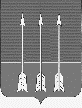 Администрация закрытого административно-территориальногообразования Озерный Тверской областиП О С Т А Н О В Л Е Н И Е09.10.2023                                                                                                        № 114 О внесении изменений в Устав муниципального бюджетного дошкольного образовательного учреждения детский сад № 5 ЗАТО Озерный Тверской областиВ соответствии с Федеральным законом от 06.10.2003 № 131-ФЗ «Об общих принципах организации местного самоуправления в Российской Федерации», на основании пункта 1 части 3 статьи 23 Федерального закона от 29.12.2012 № 273 - ФЗ «Об образовании в Российской Федерации», в целях приведения Устава муниципального бюджетного дошкольного образовательного учреждения детский сад № 5 ЗАТО Озерный Тверской области в соответствие с федеральным и региональным законодательством, руководствуясь статьёй 36 Устава ЗАТО Озерный администрация ЗАТО Озерный постановляет:Внести изменения в Устав муниципального бюджетного дошкольного образовательного учреждения детский сад № 5 ЗАТО Озерный Тверской области (приложение).Заведующему муниципального бюджетного дошкольного образовательного учреждения детский сад № 5 ЗАТО Озерный Тверской области осуществить действия по государственной регистрации изменений в Устав муниципального бюджетного дошкольного образовательного учреждения детский сад № 5 ЗАТО Озерный Тверской области.Изменения в Устав муниципального бюджетного дошкольного образовательного учреждения детский сад № 5 ЗАТО Озерный Тверской области вступают в силу с момента их государственной регистрации.Контроль за исполнением настоящего постановления оставляю за собой.Опубликовать постановление в газете «Дни Озерного» и разместить на официальном сайте муниципального образования ЗАТО Озерный в сети Интернет (www.ozerny.ru).Глава ЗАТО Озерный							     Н.А. ЯковлеваПриложение к постановлению администрации ЗАТО Озерный от 09.10.2023 № 114Изменения в УСТАВМУНИЦИПАЛЬНОГО БЮДЖЕТНОГО ДОШКОЛЬНОГО ОБРАЗОВАТЕЛЬНОГО УЧРЕЖДЕНИЯ ДЕТСКИЙ САД № 5 ЗАТО ОЗЕРНЫЙ ТВЕРСКОЙ ОБЛАСТИВнести в Устав муниципального бюджетного дошкольного образовательного учреждения детский сад № 5 ЗАТО Озерный Тверской области (далее - Устав) следующие изменения:Глава 1. Общие положенияАбзац 3 пункта 1.5. изложить в следующей редакции:«Тип образовательной организации:  дошкольная   образовательная организация.». Глава 2. Предмет, цели и виды деятельности Учреждения Пункт 2.1. изложить в следующей редакции: «Предметом деятельности Учреждения  является осуществление  на основании лицензии  образовательной деятельности, присмотр и уход за детьми, обеспечение охраны, укрепление здоровья и создание благоприятных условий для разностороннего развития личности, в том числе возможности удовлетворения потребности  в получении дополнительного образования.».Абзац 3 пункта 2.3. слова «дополнительных образовательных программ следующих направленностей: художественно-эстетической, познавательной, физкультурно – оздоровительной.» исключить.Пункт 2.4.1. изложить в следующей редакции: «Учреждение  вправе осуществлять иные виды деятельности, в том числе за счет  средств физических и юридических лиц (приносящий доход деятельности), не относящимся к основным видам деятельности:- образовательная деятельность по дополнительным образовательным программам следующих направленностей: (технической, естественнонаучной, физкультурно-спортивной, художественной, туристско-краеведческой, социально-педагогической).».Главу 2 дополнить  пунктом 2.9. следующего содержания: «Учреждение вправе осуществлять образовательную деятельность по Договорам об оказании платных образовательных услуг и в соответствии с Положением об организации и осуществлении платных образовательных услуг.».Глава 3. Организация образовательного процесса Учреждения Пункт 3.1. изложить в следующей редакции: «Содержание образовательного процесса в Учреждении определяется образовательной программой дошкольного образования, разрабатываемой и утверждаемой им в соответствии с федеральным государственным образовательным стандартом дошкольного образования и Федеральной  образовательной программой дошкольного образования. Содержание и планируемые результаты разработанной образовательной программы Учреждения  должны быть не ниже соответствующих содержания и планируемых результатов Федеральной образовательной программы дошкольного образования.».Пункт 3.6. изложить в следующей редакции «Дети с ограниченными возможностями здоровья принимаются на обучение по адаптированной основной общеобразовательной программе дошкольного образования только с согласия родителей (законных представителей) и на основании рекомендаций психолого-медико-педагогической комиссии.». Пункт 3.15.1. дополнить  абзацем следующего содержания «Преимущественное право при зачислении в Учреждение имеют категории лиц, установленные законодательством Российской Федерации. Ребенок имеет право преимущественного приема в Учреждение в случае, если в нем обучаются его полнородные и  неполнородные  братья и  (или) сестры.».Пункт 3.15.2. изложить в следующей редакции: «Воспитание, обучение и развитие, а также присмотр, уход и оздоровление детей в возрасте от двух месяцев при наличии в Учреждении условий для содержания и воспитания детей раннего возраста.».Глава 5. Финансово-хозяйственная деятельность УчрежденияАбзац 1 пункта 5.2. изложить  в следующей редакции: «субсидии  бюджетного учреждения на финансовое обеспечение муниципального задания на оказания муниципальных услуг (выполнение работ).».Абзац 2 пункта 5.2. изложить  в следующей редакции: «субсидии  бюджетного учреждения на иные цели.».Абзац 4 пункта 5.2. изложить  в следующей редакции: «доходы Учреждения, полученные от  осуществления  приносящий доход деятельности.».